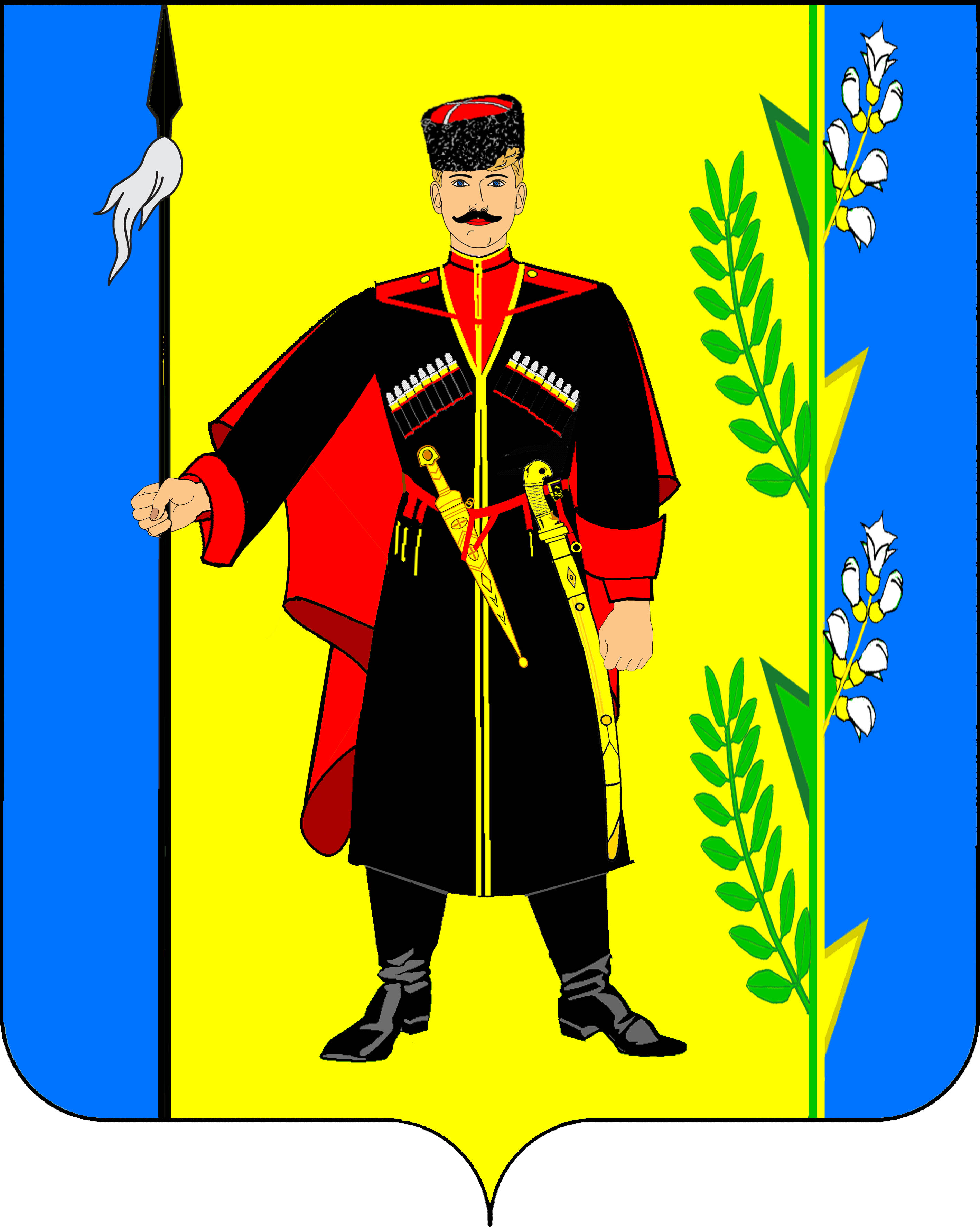 АДМИНИСТРАЦИЯ ВЫСЕЛКОВСКОГО СЕЛЬСКОГО ПОСЕЛЕНИЯ ВЫСЕЛКОВСКОГО РАЙОНАРАСПОРЯЖЕНИЕот 05.12.2016 года                                                    № 332-рст-ца ВыселкиОб определении места проведения фейерверка на территории Выселковского сельского поселения Выселковского районаВ соответствии с требованиями Федерального закона от 21 декабря 1994 года № 69-ФЗ "О пожарной безопасности", закона Краснодарского края от 31 марта 2000 года № 250-КЗ "О пожарной безопасности в Краснодарском крае", в целях обеспечения пожарной безопасности на территории Выселковского сельского поселения Выселковского района, смягчения последствий возможных чрезвычайных ситуаций, сохранения жизни и здоровья людей, снижения размеров ущерба и материальных потерь в период празднования Нового      2017 года:1. Определить местом проведения фейерверка автомобильную стоянку расположенную по адресу: ст.Выселки, ул.Ленина, д.37, который состоится 31 декабря 2016 года в 24.00 часов.2. Заместителю главы администрации Выселковского сельского поселения Выселковского района по вопросам жилищно-коммунального хозяйства, промышленности, строительства, транспорта, связи и ЧС Д.В.Олексенко в период проведения праздничных мероприятий на центральной площади 31 декабря 2016 года, обеспечить:2.1. Место, предназначенное для проведения праздничного фейерверка, комплексными системами безопасности.2.2. Совместно с ПСЧ-114, дежурство пожарного караула на центральной площади.2.3. Совместно с МБУЗ «ЦРБ Выселковского района» дежурство бригады скорой помощи.2.4. Совместно с ОМВД России по Выселковскому району поддержание общественного порядка в местах массового пребывания населения.3. Главному специалисту администрации Выселковского сельского поселения Выселковского района В.В.Белову, обеспечить:3.1. Взаимодействие различных ведомств и служб в вопросах предупреждения и ликвидации чрезвычайных ситуаций на территории Выселковского сельского поселения Выселковского района.3.2. Оперативное реагирование на возникновение чрезвычайных ситуаций.4. Настоящее распоряжение обнародовать.5. Контроль за выполнением настоящего распоряжения возложить на заместителя главы администрации Выселковского сельского поселения Выселковского района по вопросам жилищно-коммунального хозяйства, промышленности, строительства, транспорта, связи и ЧС Д.В.Олексенко.6. Распоряжение вступает в силу со дня его обнародования.Глава Выселковскогосельского поселенияВыселковского района                                                         М.И.Хлыстун